cлайд 1We are Creative ReadersСлайд 2How to be successful at the lesson: Speak  English.Be active.Speak loudly.Listen to the teacher attentively.Be creative.Answer the questions correctly.Use your imagination.Give your own ideas.Ask questions.Think quickly.Слайд 3It has no mouth, but speaks. It is not alive, but it can be a good friend. It is not a tree, but it has leaves. What is it?Слайд 4Use the phrases:I am keen on…I am fond of…I am interested in… Слайд 5 Welcome to my virtual library!Слайд 6The Theme of the LessonWe  are creative readers.The book has two authors: a writer and a reader.Слайд7 To be “creative readers” means:-to predict the contents of the book;-to use imagination;-to suggest ideas;-to read many books;-to express your own opinion;-to ask questions;-to change the events in the text.cлайд 8,9,10-обложка книгислайд 11  What could Karana do on the island? 12,13слайд  Give the beginning of the story:1. I remember the day the Aleut ship came to our island.2.Word of its coming had already reached the village.3.Half the men from our village stood at the water’s edge.4.A boat with six men in it left the ship.5.Behind them in the boat stood a tall man with a yellow beard.6.I had never seen a Russian before, but my father told me about them and I wondered if he were one of those men from the north whom our people feared.слайд14 The most interesting moments of the book. Blue dolphins were  … beyond the kelp beds. In the kelp otters were laying at the games they never tired of. And around me everywhere … were fishing for scallops, which were numerous that summer. They grow on the floating kelp leaves and there were so many of them that much of the kelp near the reef had been dragged …. Still there were … that the gulls could reach, and taking them in their … they would fly far above the reef and let them drop. The gulls would then … to the rocks and pick the meat from the broken shells.---------------------------------------------------------------------------------------------------The gulls, jumping, scallops,  swoop down, to the bottom, beaksСлайд 15 Let’s check:Blue dolphins were jumping beyond the kelp beds. In the kelp otters were laying at the games they never tired of. And around me everywhere the gulls were fishing for scallops, which were numerous that summer. They grow on the floating kelp leaves and there were so many of them that much of the kelp near the reef had been dragged to the bottom. Still there were scallops that the gulls could reach, and taking them in their beaks they would fly far above the reef and let them drop. The gulls would then swoop down to the rocks and pick the meat from the broken shells.Слайд 16After that summer, after being friends with Won-a-nee and her young, I never killed another otter. Nor did I ….. seals for their sinews, using instead kelp to bind the things that needed it. Nor did I kill another wild dog, nor did I try to …… another sea elephant. This is the way I felt about the …….. who had become my friends and those who were not, but in time could be. If Ulape and my father had come back and ……, and all the others had come back and laughed, still I would have felt the same way, for animals and …… are like people, too, though they do not talk the same or do the same things. Without them the earth would be an …… place.--------------------------------------------------------------------------------------------Spear, kill, laugh, animals, unhappy,birdsСлайд 17 Let’s check: 2)After that summer, after being friends with Won-a-nee and her young, I never killed another otter. Nor did I kill seals for their sinews, using instead kelp to bind the things that needed it. Nor did I kill another wild dog, nor did I try to spear another sea elephant. This is the way I felt about the animals who had become my friends and those who were not, but in time could be. If Ulape and my father had come back and laughed, and all the others had come back and laughed, still I would have felt the same way, for animals and birds are like people, too, though they do not talk the same or do the same things. Without them the earth would be an unhappy place.Слайд 18 Let’s write a poem:19 слайд Give your ending of the story.You may use these questions: 1. Will she ever be rescued from the island?2.Will she return to the mainland?3.What will happen to her on the mainland?4.What will Karana's life be like on the mainland?5.Is she going to become like the women of the white men's culture?6. Will the attitudes she developed on the island still apply when she gets to shore? 20слайдLet’s  advertise the book. You can write: -why you liked the book;  write something to interest other people in the book; write something to  make them want to read it.21 слайдTime for FeedbackHave we  already written some pages of our own book? Was it interesting to do it? What task was the most interesting? What task was the most difficult?Do you like our books? Do you think children will read this book?Will you read this book? Why?22 слайд- повторяется слайд №223 слайд  Your homework is:1)write a review of the book;2)read this book and tell your friends about it;3)Have you got a pet? Write and tell your friends about it;4)think and draw your own cover of the book “Island of the Blue Dolphins”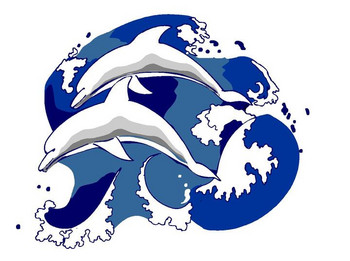 The most interesting moments of the book.1)	Blue dolphins were  ……………. beyond the kelp beds. In the kelp otters were laying at the games they never tired of. And around me everywhere …………. were fishing for scallops, which were numerous that summer. They grow on the floating kelp leaves and there were so many of them that much of the kelp near the reef had been dragged ………… Still there were ……………… that the gulls could reach, and taking them in their …………….. they would fly far above the reef and let them drop. The gulls would then ……………….. to the rocks and pick the meat from the broken shells.------------------------------------------------------------------------------The gulls, jumping, scallops,  swoop down, to the bottom, beaksThe most interesting moments of the book.2)After that summer, after being friends with Won-a-nee and her young, I never killed another otter. Nor did I ………. seals for their sinews, using instead kelp to bind the things that needed it. Nor did I kill another wild dog, nor did I try to ………… another sea elephant. This is the way I felt about the ………….. who had become my friends and those who were not, but in time could be. If Ulape and my father had come back and …………, and all the others had come back and laughed, still I would have felt the same way, for animals and …………. are like people, too, though they do not talk the same or do the same things. Without them the earth would be an …………….. place.------------------------------------------------------------------------------Spear, kill, laugh, animals, unhappy, birdsLet’s write a poem:Give your ending of the story.You may use these questions: 1. Will she ever be rescued from the island?2.Will she return to the mainland?3.What will happen to her on the mainland?4.What will Karana's life be like on the mainland?5.Is she going to become like the women of the white men's culture?6. Will the attitudes she developed on the island still apply when she gets to shore? ____________________________________________________________________________________________________________________________________________________________________________________________________________________________________________________________________________________________________________________________________________________________________________________________________________________________________________________________________________________________________________________________________________________________________________________________________________________________________________________________________________________ I remember the day the Aleut ship came to our island.Word of its coming had already reached the village.Half the men from our village stood at the water’s edge.A boat with six men in it left the ship.Behind them in the boat stood a tall man with a yellow beard.I had never seen a Russian before, but my father told me about them and I wondered if he were one of those men from the north whom our people feared.I remember the day the Aleut ship came to our island.Word of its coming had already reached the village.Half the men from our village stood at the water’s edge.A boat with six men in it left the ship.Behind them in the boat stood a tall man with a yellow beard.I had never seen a Russian before, but my father told me about them and I wondered if he were one of those men from the north whom our people feared.Let’s advertise the book. You can write: -why you liked the book;  -write something to interest other people in the book; -write something to make them want to read it.---------------------------------------------------------------------------------------------------------------------------------------------------------------------------------------------------------------------------------------------------------------------------------------------------------------------------------------------------------------------------------------------------------------------------------------------------------------------------------------------------------------------------------------------------------------------------------------------------------------------------------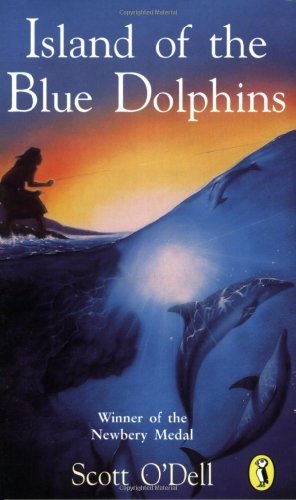 1)	Blue dolphins were  ……………. beyond the kelp beds. In the kelp otters were laying at the games they never tired of. And around me everywhere …………. were fishing for scallops, which were numerous that summer. They grow on the floating kelp leaves and there were so many of them that much of the kelp near the reef had been dragged ………… Still there were ……………… that the gulls could reach, and taking them in their …………….. they would fly far above the reef and let them drop. The gulls would then ……………….. to the rocks and pick the meat from the broken shells.------------------------------------------------------------------------------The gulls, jumping, scallops,  swoop down, to the bottom, beaks2)After that summer, after being friends with Won-a-nee and her young, I never killed another otter. Nor did I ………. seals for their sinews, using instead kelp to bind the things that needed it. Nor did I kill another wild dog, nor did I try to ………… another sea elephant. This is the way I felt about the ………….. who had become my friends and those who were not, but in time could be. If Ulape and my father had come back and …………, and all the others had come back and laughed, still I would have felt the same way, for animals and …………. are like people, too, though they do not talk the same or do the same things. Without them the earth would be an …………….. place.------------------------------------------------------------------------------Spear, kill, laugh, animals, unhappy, birdsThe Summery of the Story         Karana’s tribe lives on the Island of the Blue Dolphins. At times they are bothered by Aleuts who come to take otter from the island.As the story begins, the Aleuts return. They agree to pay the islanders for being allowed to take more otter. But, when it is time to leave, there is a disagreement and a fight. Many of the men on the island are killed.The life is difficult without men. One of the elders decides to sail to the mainland to find a new, better place to live. He promises to return or to send help.  A ship comes to take the tribe to the mainland. At the last moment, as the ship is departing, Karana sees her brother, Ramo, still on shore, jumps into the water and swims for shore. The two are left all alone on the Island of the Blue Dolphins. One morning wild dogs attack and kill Ramo. So now Karana is left all alone on the island.Karana realizes that she will be on the island indefinitely and builds a permanent shelter. She injures the leader of the wild dogs, but does not kill him. Instead, she cares for him until he is healthy. They become friends. Rontu lived many years and died of old age. Later, she befriended another island dog who was obviously his son. The Aleuts return. Karana and an Aleut girl from the ship become friends, but she leaves and Karana is lonelier than she was before the girl arrived. The island endures an earthquake and a tsunami. A rescue ship arrives, but immediately departs, without connecting with Karana, because of bad weather. 1.____________   shore                                                                  2._______________dog  _____________sky                                                                           ________________fine  _____________parents                                                                   ________________walk  _____________life                                                                           ________________fun2.____________ _______________________________________________________ _ dog   _____________________________________________________________________fine   _____________________________________________________________________walk                                                                     _____________________________________________________________________fun                                                                           